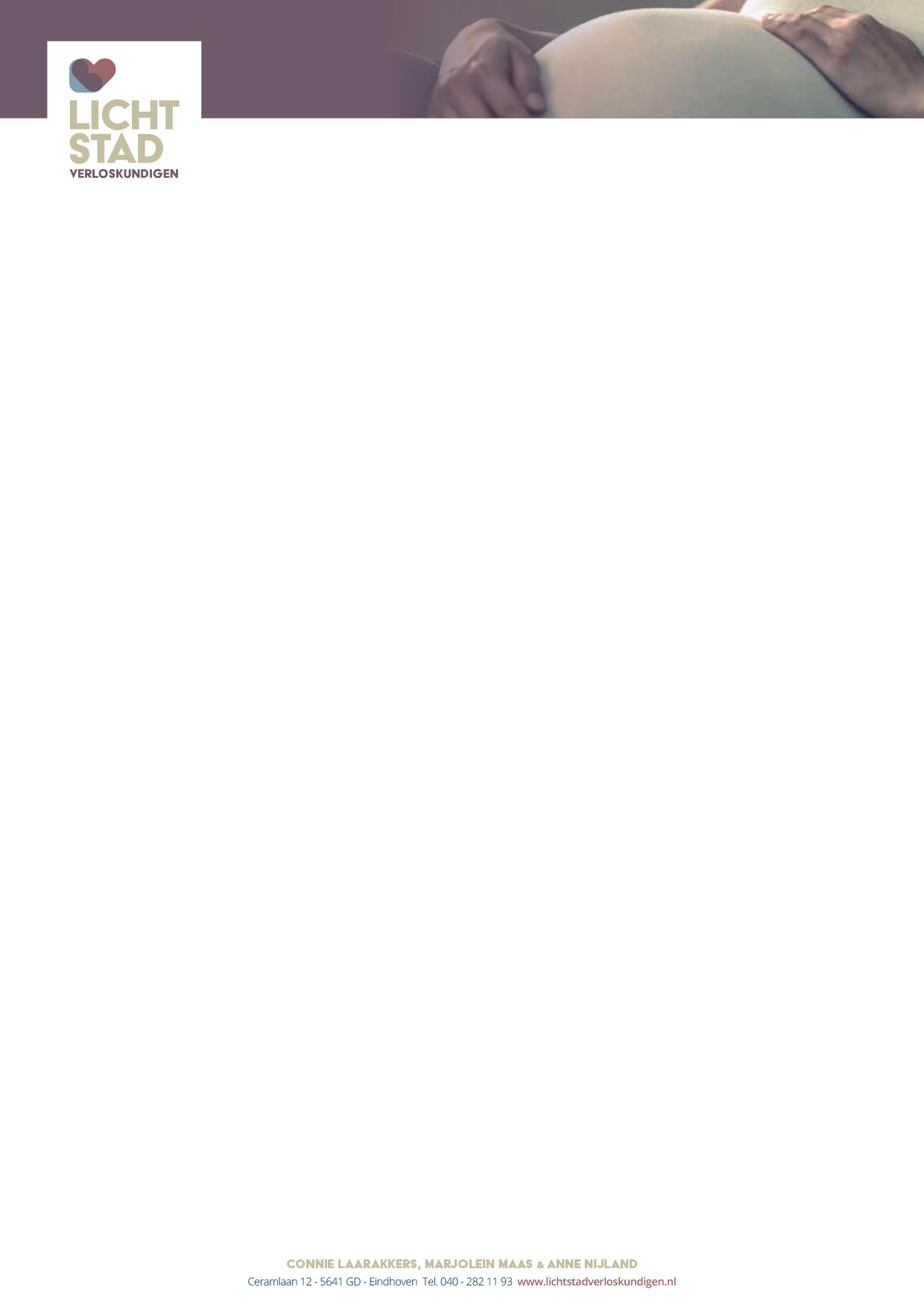 Informacje o karmieniu piersią W ciągu pierwszej godziny po narodzinach spróbuj dać dziecku pierś. Opiekunka poporodowa lub położna pomogą Ci w tym.Matka oraz dziecko w pierwszych dniach powinny przebywać jak najwięcej razem.Dziecko należy karmić minimalnie co 2-3 godziny z obu piersi. Dziecko można karmić piersią częściej.Pojedyncze karmienie powinno trwać maksymalnie 45 minut. Dłuższe karmienie nie daje już żadnego efektu.W przypadku, gdy w ciągu 24 godzin dziecko nie było karmione piersią: należy rozpocząć ściąganie pokarmu (po konsultacji z nami).Jeżeli dziecko straciło na wadze ponad 10% (opiekunka poporodowa waży dziecko), każde karmienie piersią należy dodatkowo wzbogacić karmieniem mlekiem matki lub karmieniem sztucznym pokarmem (po konsultacji z nami). Wówczas także rozpocząć ściąganie pokarmu; w zależności od powodu utraty wagi.Jeżeli karmienie przebiega prawidłowo, pozwolić dziecku opróżnić jedną pierś i jeżeli chce podać drugą pierś.Można stosować osłony piersi, jednak należy ograniczyć to do minimum. Jeżeli osłonki zostaną użyte zanim malec zacznie prawidłowo pić, po karmieniu należy ściągnąć pokarm, aby umożliwić jego odprowadzenie. Należy dużo pić i odpoczywać.W przypadku pękniętych brodawek sutkowychDziecko prawidłowo układać do karmienia: brzuszek do brzuszka Buzia dziecka powinna być mocno otwarta. Nos na wysokości sutka.Na podrażnienia można stosować maść.Nie stosować jednorazowych kompresów, lecz kompresy z bawełny.Regularnie wietrzyć piersi; sutki powinny suszyć się na powietrzu.W przypadku zatrzymania pokarmu (pełne napięte piersi)Karmić często.Przykładać do piersi liście kapusty aby je ochłodzić.Ewentualnie raz dziennie ściągać pokarm.